Small Angle Approximations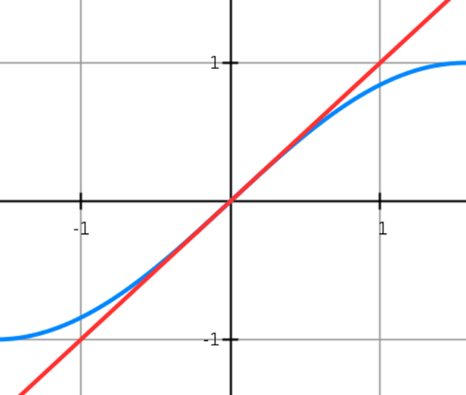 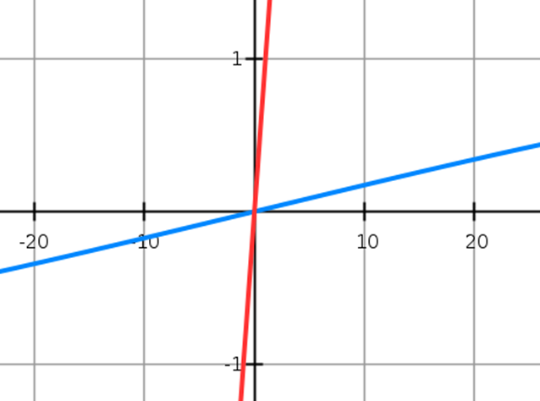 ExampleWhen  is small, find the approximate value of:Examplea) Show that, when  is small, 
b) Hence state the approximate value of 
 for small values of .